06.04.2020. – ponedjeljakPo redu uredno ispiši u svoju bilježnicu tablicu množenja i dijeljenja brojem 2 i brojem 5. 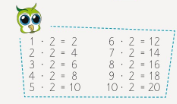 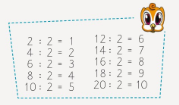 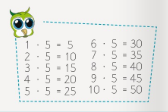 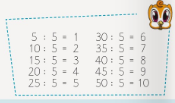 